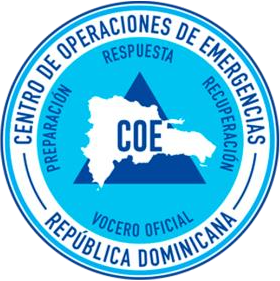 OFICINA DE LIBRE ACCESO A LA INFORMACIÓN DEL CENTRO DE OPERACIONES DE EMERGENCIAS (COE)INFORME ESTADÍSTICO TRIMESTRALJULIO-SEPTIEMBRE 2022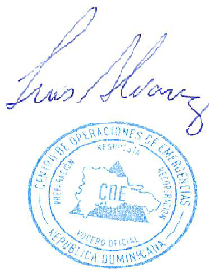 Lic. Luis ÁlvarezResponsable de Acceso a la Información.TipoCantidadResueltasPendientesTransferidasFísica0000Electrónica8800Otra0000Total8800